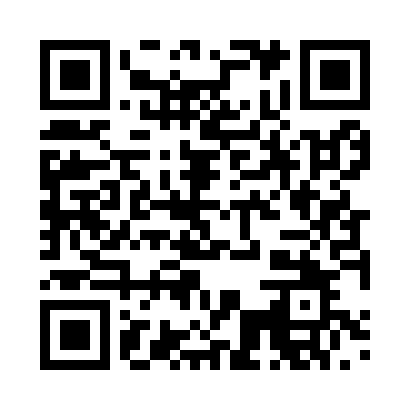 Prayer times for Averesch, GermanyWed 1 May 2024 - Fri 31 May 2024High Latitude Method: Angle Based RulePrayer Calculation Method: Muslim World LeagueAsar Calculation Method: ShafiPrayer times provided by https://www.salahtimes.comDateDayFajrSunriseDhuhrAsrMaghribIsha1Wed3:276:011:295:338:5811:212Thu3:235:591:295:339:0011:243Fri3:195:581:295:349:0111:284Sat3:165:561:295:359:0311:315Sun3:155:541:295:369:0511:356Mon3:145:521:295:369:0611:357Tue3:145:501:295:379:0811:368Wed3:135:491:295:379:1011:379Thu3:125:471:295:389:1111:3710Fri3:115:451:295:399:1311:3811Sat3:115:431:295:399:1411:3912Sun3:105:421:295:409:1611:3913Mon3:095:401:295:419:1811:4014Tue3:095:391:295:419:1911:4115Wed3:085:371:295:429:2111:4116Thu3:085:361:295:429:2211:4217Fri3:075:341:295:439:2411:4318Sat3:075:331:295:449:2511:4319Sun3:065:311:295:449:2711:4420Mon3:055:301:295:459:2811:4521Tue3:055:291:295:459:3011:4522Wed3:055:271:295:469:3111:4623Thu3:045:261:295:479:3211:4724Fri3:045:251:295:479:3411:4725Sat3:035:241:295:489:3511:4826Sun3:035:231:295:489:3611:4927Mon3:035:221:295:499:3811:4928Tue3:025:211:305:499:3911:5029Wed3:025:201:305:509:4011:5030Thu3:025:191:305:509:4111:5131Fri3:015:181:305:519:4211:51